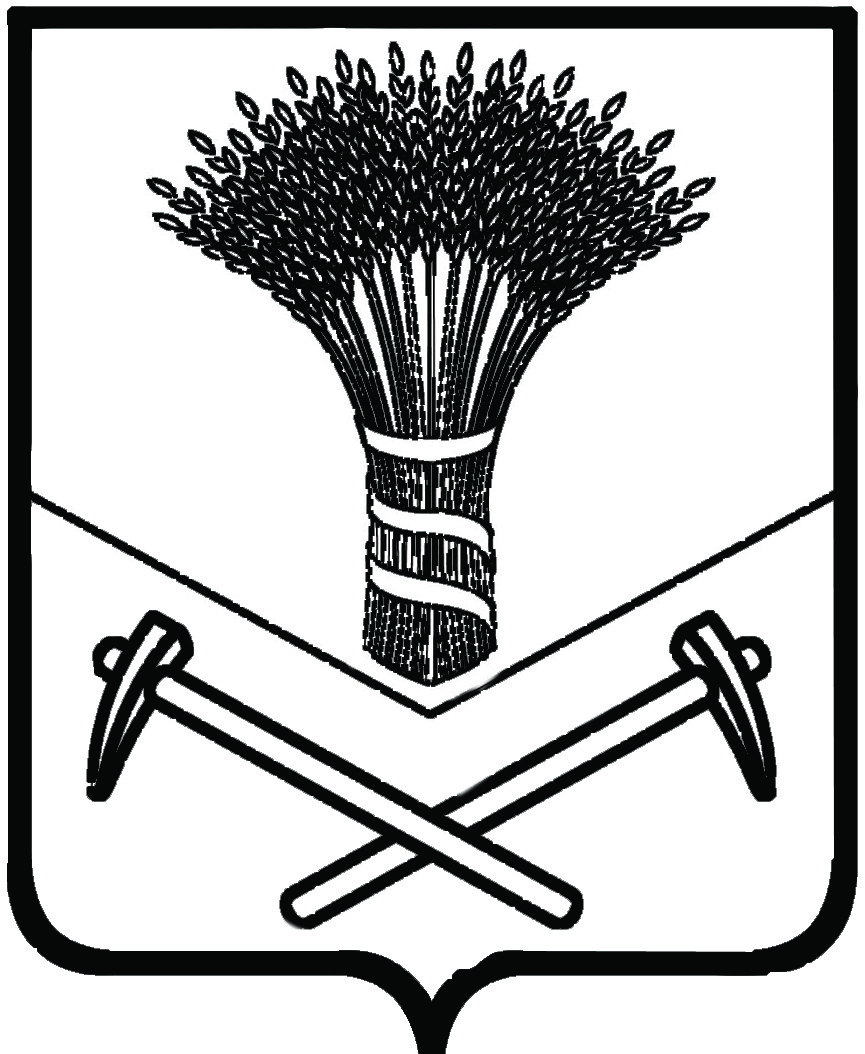 АДМИНИСТРАЦИЯ  ХОРОЛЬСКОГО  МУНИЦИПАЛЬНОГО  РАЙОНАУПРАВЛЕНИЕ НАРОДНОГО ОБРАЗОВАНИЯ ПРИКАЗ  5 октября 2020 г.                          с.Хороль	     № 140Об  утвержденииплана мероприятий (управленческого проекта) по повышению эффективности управления качеством образования в школах с низкими образовательными результатами           В связи с низкими образовательными результатами в общеобразовательных учреждениях Хорольского муниципального района и участием МКОУ средняя школа с. Благодатное общеобразовательного учреждения Хорольского района в федеральном проекте «Организация методической поддержки не менее 250 выявленным общеобразовательным организациям, имеющим низкие образовательные результаты обучающихся, не менее чем из 20 субъектов Российской Федерации»,  с целью реализации комплекса мероприятий, направленных на создание условий перевода школ с низкими образовательными результатами в эффективный режим функционированияПРИКАЗЫВАЮ:Утвердить план мероприятий, направленный на повышение эффективности управления качеством  образования в школах с низкими и необъективными образовательными результатами (приложение 1).Руководителям общеобразовательных учреждений: Пироженко М.А., директору МКОУ средняя школа с. Благодатное, Домненко Е.П., директору МКОУ школа с. Сиваковка, Пешковой Т.О., директору МКОУ школа с.Поповка, Перцевой Т.Л., директору МКОУ школа с. Вознесенка обеспечить выполнение плана мероприятий.3. Контроль за исполнением настоящего приказа возложить на главного специалиста отдела образования и охраны прав детей управления народного образования администрации Хорольского муниципального района Всеволодову И.Ю.,  заведующего отделом по методической работе МКУ «СОД МОУ Хорольского муниципального района» Тушенцову Г.В..Начальник управлениянародного образования                                                             А.А. АбросимоваПлан мероприятий по повышению эффективности управления качеством образования общеобразовательных организаций Хорольского района-посещение уроков№МероприятиеЗадачаАдресностьПериод (срок реализации)ОтветственныеОжидаемые результаты1Проведение совещаний с администрацией школ с низкими образовательными результатами по теме: «Методика оказания адресной  методической помощи общеобразовательным организациям, имеющим низкие образовательные результаты», разработанные ФИОКО»Ознакомление с общими подходами в организации адресной  методической помощи общеобразовательным организациям, имеющим низкие образовательные результатыАдминистрации школ: МКОУ школа с. Сиваковка, МКОУ школа с. Вознесенка, МКОУ школа с. Поповка, МКОУ средняя школа с. БлагодатноеДо 15 сентября 2020Абросимова А.А.-начальник РУНОВсеволодова И.Ю.-главный специалист отдела общего образования Тушенцова Г.В.-заведующий методкабинетомВыявление профессиональных затруднений руководства школ, анализ их причин, планирование устранения профессиональных дефицитов2Проведение совещания с администрацией  школ  по использованию  в оценке качества образования и  при планировании ВШК процессов отчетности модуля МСОКО информационной системы «Сетевой город. Образование» Ознакомление с общими подходами в организации адресной  методической помощи общеобразовательным организациям, имеющим низкие образовательные результатыАдминистрация всех ОУ04 сентябряАбросимова А.А.-начальник РУНОИспользование функции модуля МСОКО в оценке качества образования в образовательном  учреждении в разрезе каждого учителя и ученика3Проведение экспертизы  анализа работы общеобразовательного учреждения за 2019-202 учебный год с целью выявления факторов, являющихся причинами низких образовательных результатов обучающихсяАдресный сбор данных об отдельных дефицитах общеобразовательных организаций, имеющих низкие образовательные результаты обучающихся.Обучение на практике приемам аналитической деятельности. Администрации школ: МКОУ школа с. Сиваковка, МКОУ школа с. Вознесенка, МКОУ школа с. Поповка, МКОУ средняя школа с. Благодатноедо 15 октября 2020Всеволодова И.Ю.-главный специалист отдела общего образования Тушенцова Г.В.-заведующий методкабинетомРазработка плана работы общеобразовательного учреждения на 2020-2021 учебный год, основанного на реально выявленных задачах и проблемах прошлого учебного года, составление плана ВШК общеобразовательного учреждения на 2020-2021 учебный год.Методические рекомендации по определению направлений ВШК.4Экспертиза управленческих проектов общеобразовательных учрежденийОценка соответствия управленческого проекта общеобразовательного учреждения целевым установками проекта и выработка персональных рекомендацийАдминистрации школ: МКОУ школа с. Сиваковка, МКОУ школа с. Вознесенка, МКОУ школа с. Поповка, МКОУ средняя школа с. Благодатноедо 15 октября 2020Всеволодова И.Ю.-главный специалист отдела общего образования Тушенцова Г.В.-заведующий методкабинетомСоставление плана реализации конкретных мер поддержки школам5Проведение выездных методических днейОказание адресной методической, консультативной помощи Педагогические коллективы школ: МКОУ школа с. Сиваковка, МКОУ школа с. Вознесенка, МКОУ школа с. Поповка, МКОУ средняя школа с. БлагодатноеВ течение всего периода реализации проектаТушенцова Г.В.-заведующий методкабинетомПлан посещения уроков  и консультаций специалистами МКУ «СОД МОУ Хорольского муниципального района»6Создание и функционирование информационно-методического раздела «Методическая работа со ШНОР» на сайте управления народного образования Наполнение раздела методическими материалами, инструктивными письмами, приказами, сведениями, аналитическими материаламиДля всех ОУдо 15 октября 2020Всеволодова И.Ю.-главный специалист отдела общего образования Тушенцова Г.В.-заведующий методкабинетомСоздание информационно-методического ресурса7Контроль внедрения в практику работы администрации школ автоматизированной оценки качества образования, процессов отчетности посредством использования модуля МСОКО автоматизированной информационной системы «Сетевой город. Образование»Контроль динамики проблемных компонентов для своевременного реагирования на отклонения от заданных параметровДля всех ОУВ течение 2020-2021 учебного годаВсеволодова И.Ю.-главный специалист отдела общего образования Тушенцова Г.В.-заведующий методкабинетомПланирование управленческих действий по повышению качества образования в школах8.Проведение контрольных срезов по математике и русскому языкуКонтроль объективности выставления оценокМКОУ школа с. Сиваковка, МКОУ школа с. Вознесенка, МКОУ школа с. Поповка, МКОУ средняя школа с. БлагодатноеМарт 2021 годаТушенцова Г.В., заведующий методкабинетом,          Руководители методобъединений русского языка и математикиРекомендации по итогам проведённых работ9Повышение квалификации управленческих команд школ в вопросах проведения анализа деятельности образовательной организации и принятия на его основе эффективных решенийПовышение компетентности администрации школ по вопросам профилактики и преодоления школьной неуспешности обучающихсяАдминистрации школ: МКОУ школа с. Сиваковка, МКОУ школа с. Вознесенка, МКОУ школа с. Поповка, МКОУ средняя школа с. БлагодатноеВ течение 2020-2021 учебного годаАдминистрация школСоздание компетентных управленческих команд по реализации проекта по повышению качества образования в школах10Привлечение педагогов, имеющих стабильно хорошие результаты по предметам к работе с педагогами школ, имеющих низкими образовательными результатамиОказание методической поддержкиПедагогические коллективы школ: МКОУ школа с. Сиваковка, МКОУ школа с. Вознесенка, МКОУ школа с. Поповка, МКОУ средняя школа с. Благодатное1 раз в четвертьТушенцова Г.В., заведующий методкабинетомПовышение профессиональной компетентности учителей через передачу передового опыта, методик и технологий11Мониторинг эффективности управленческих решений администрации школ по повышению качества образовательной деятельностиОценка результативности системы мер, направленных на достижение положительной динамики образовательных результатов обучающихся школАдминистрации школ: МКОУ школа с. Сиваковка, МКОУ школа с. Вознесенка, МКОУ школа с. Поповка, МКОУ средняя школа с. БлагодатноеИюнь 2021Администрация школ, Всеволодова И.Ю.-главный специалист отдела общего образования Тушенцова Г.В.-заведующий методкабинетомРекомендации по достижению полученных результатов по реализации школьных управленческих проектов12Выявление и тиражирование лучших практик по переводу общеобразовательных  учреждений в эффективный режим функционированияАнализ практик школ по переходу в эффективный режим функционированияДля всех ОУИюнь, август 2021Администрация школ, Всеволодова И.Ю.-главный специалист отдела общего образования Тушенцова Г.В.-заведующий методкабинетомРазмещение на информационных ресурсах опыта школ, результативно работающих по данному направлению13Проведение рабочих совещаний с администрацией школ с целью обсуждения вопросов эффективности реализации школьных управленческих проектовВыявление положительного опыта, корректировка направлений работы со школамиДля всех ОУЯнварь-август 2021Администрация школ, Всеволодова И.Ю.-главный специалист отдела общего образования Тушенцова Г.В.-заведующий методкабинетом.Разработка плана мероприятий с учётом полученных результатов  на следующий учебный год